Spokane County 4-H Horse Policy Add or Change Form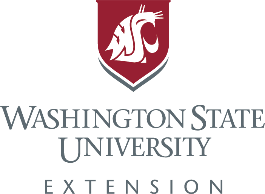 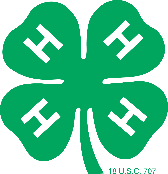 Due 2nd Tuesday in November*One policy per form. All fields must be filled out, or form is invalid.Your Name: Your 4-H Club: Is this a current policy change? Yes or No - If yes, fill out the following. If no, leave blank.What is the existing policy: What is the current page number? What does the line/paragraph start with? Please copy and paste what is already written in the rule book currently: Please write what you are proposing to be wrote in policy. Please write the reasoning why you are submitting this policy change? Is this a NEW policy proposal? Yes or No - If yes, fill out the following. If no, leave blank.Where should the new policy be in the rule book?What page number should the new policy be in the rule book? What line/paragraph should the new policy be in the rule book? Please write what you are proposing to be wrote in policy:Please write the reasoning why you are submitting this policy change: